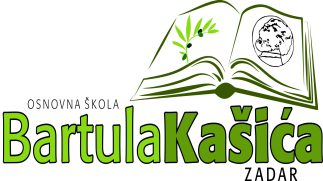 Osnovna škola Bartula Kašića Bribirski prilaz 2 ,23 000 ZadarTel:023/321 -397  Fax:023/323-620Email: ured@os-bkasica-zadar.skole.hrWEB stranica Škole: http://www.os-bkasica-zadar.skole.hr/ KLASA:406-01/20-01/08URBROJ:2198/01-20-20-03U Zadru, 9. srpnja 2020.gPOZIV ZA DOSTAVU PONUDENaručitelj OŠ BARTULA KAŠIĆA ZADAR pokrenuo je postupak jednostavne  nabave Sanacija sanitarnog čvora u dvorani (ženska svlačionica), Ev.br.nabave JN 17/20.Postupak jednostavne nabave, odnosno Poziv na javno prikupljanje ponuda objavljuje se dana 9.srpnja 2020. godine na internetskim stranicama škole http://www.os-bkasica-zadar.skole.hr (u daljnjem tekstu: Profil Naručitelja – jednostavna nabava).Sukladno čl. 12., Zakona o javnoj nabavi („Narodne novine“ 120/16)   za nabavu robe i usluga te provedbu projektnih natječaja procijenjene vrijednosti manje od 200.000,00 kuna)  i za  radove procijenjene vrijednosti manje od 500.000,00 kuna bez PDV-a ( tzv. jednostavna nabavu) Naručitelj nije obavezan provoditi postupke javne nabave propisane Zakonom o javnoj nabavi.Postupak jednostavne nabave se provodi sukladno odredbama Pravilnika o provedbi postupaka jednostavne nabave (KLASA: 003-05/17-01/07, URBROJ:2198/01-20-17-1) od 25. svibnja 2017.godine. 1. PODACI O NARUČITELJU: .2. PREDMET NABAVE:  Sanacija sanitarnog čvora u dvorani (ženska svlačionica), Tehnička specifikacija predmeta nabave navedena je u Troškovniku, koji je potrebno popuniti, potpisati i ovjeriti te priložiti u ponudi3.TROŠKOVNIKčini sastavni dio dokumentacije o nabavi. Ponuditelj je obvezan, nakon što upiše u troškovnik sve tražene podatke, pečatom i potpisom ovlaštene osobe potvrditi vjerodostojnost troškovnika.  Troškovnik se popunjava na sljedeći način: Ponuditelj mora ponuditi sve stavke Troškovnika; Cijena svake pojedine stavke mora biti izražena u nacionalnoj valuti zemlje Naručitelja (HRK), mora biti iskazana sa popustima te mora uključivati sve zavisne troškove (popuste, troškove prijevoza i sl.);4.VRSTA POSTUPKA NABAVE:  Jednostavni postupak nabave5.EVIDENCIJSKI BROJ NABAVE: JN 17/20.6. CPV BROJ: 452324607.PROCIJENJENA VRIJEDNOST NABAVE: 160.000,00 kuna (bez PDV-a)8.KRITERIJ ZA ODABIR PONUDE: najniža cijena. Ako su dvije ili više ponuda jednako rangirane prema kriteriju za odabir ponude, naručitelj će odabrati ponudu koja je zaprimljena ranije.9.NAČIN IZVRŠENJA:  s odabranim ponuditeljem sklopiti će se ugovor.10.ROK VALJANOSTI PONUDE: najmanje 30 dana od krajnjeg roka za dostavu ponuda.11. MJESTO IZVRŠENJA: matična škola- OŠ Bartula Kašića, Bribirski prilaz 2, ZADAR.  12.POČETAK IZVRŠENJA RADOVA: po potpisu ugovora  13. ZAVRŠETAK IZVOĐENJA RADOVA: u roku od 40 kalendarskih dana po potpisu Ugovora.14.OSNOVE ZA ISKLJUČENJE GOSPODARSKOG SUBJEKTA: Javni naručitelj će isključiti gospodarskog subjekta iz postupka nabave sukladno članku 251. Zakona o javnoj nabavi.Javni naručitelj će kao dostatan dokaz da ne postoje osnove za isključenje prihvatiti Izjavu o nekažnjavanju koja se nalazi u prilogu ovog Poziva, a koja mora biti potpisana i pečatirana od strane osobe odgovorne za zastupanje gospodarskog subjekta.15. DOKAZI  SPOSOBNOSTI:a) Gospodarski subjekt je obvezan dostaviti Potvrdu porezne uprave o stanju duga ili jednakovrijedni dokument nadležnog tijela države sjedišta gospodarskog subjekta ako se ne izdaje gore navedena potvrda ili izjava pod prisegom ili odgovarajuća izjava osobe koja je po zakonu ovlaštena za zastupanje gospodarskog subjekta ispred nadležne sudske ili upravne  vlasti ili bilježnika ili nadležnog strukovnog ili trgovinskog tijela u državi sjedišta gospodarskog subjekta ili izjavu s ovjerenim potpisom kod bilježnika, ako se u državi sjedišta gospodarskog subjekta ne izdaje gore navedena potvrda ili jednakovrijedni dokument.Potvrda ne smije biti  starija od 30 dana računajući od dana slanja poziva za dostavu ponuda putem elektroničke poste.Naručitelj neće uzeti u obzir ponudu ponuditelja ako utvrdi da ponuditelj nije ispunio obvezu plaćanja dospjelih poreznih obveza i obveza za mirovinsko i zdravstveno osiguranje. Iznimno, naručitelj ce uzeti u obzir ponudu takvog ponuditelja ako mu skladno posebnom propisu plaćanje obveza nije dopušteno, ili mu je odabrana odgoda plaćanja.b) Gospodarski subjekt je obvezan dostaviti:Ispravu o upisu u sudski, obrtni, strukovni ili drugi odgovarajući registar kojom ponuditelj dokazuje da je registriran za predmetnu nabavu16.NAČIN DOSTAVLJANJA PONUDA: Ponuda se za ovaj postupak jednostavne nabave može dostaviti osobno, putem pošte ili elektroničkim putem (putem e-mail adrese). Ukoliko se ponuda dostavlja osobno ili putem pošte, ponuda se dostavlja u zatvorenoj omotnici na adresu naručitelja navedenu u dokumentaciji o nabavi. Na omotnici ponude mora biti naznačeno: OSNOVNA ŠKOLA BARTULA KAŠIĆA  ZADAR, Bribirski prilaz 2, 23000 Zadar, s naznakom „NE OTVARAJ – PONUDA ZA POSTUPAK JEDNOSTAVNE NABAVE– Sanacija sanitarnog čvora  u dvorani (ženska svlačionica), Ev.br.nabave JN 17/20 Na omotnici treba navesti naziv i adresu ponuditelja.Ukoliko se ponuda dostavlja elektroničkim putem, ona se dostavlja isključivo na e-mail adresu: tajnik@os-bkasica-zadar.skole.hr u .PDF formatu.17. NAČIN IZRADE PONUDE: a)Ukoliko se dostavlja osobno ili putem pošte:ponuda se izrađuje na način da čini cjelinu, na hrvatskom jeziku i latiničnom pismu.Stranice ponude se označavaju brojem na način da je vidljiv redni broj stranice i ukupan broj stranica ponude. Ponuda se piše neizbrisivom tintom. Ispravci u ponudi moraju biti izrađeni na način da su vidljivi. Ispravci moraju uz navod datuma ispravka biti potvrđeni potpisom osobe ovlaštene za zastupanje ponuditelja. Ponuda se zajedno s pripadajućom dokumentacijom izrađuje na hrvatskom jeziku, a svi dijelovi ponude koji nisu izrađeni na hrvatskom jeziku moraju biti prevedeni na hrvatski jezikb)Ukoliko se dostavlja putem elektroničke pošte:Ponuda se šalje potpisana i ovjerena od strane osobe ovlaštene za zastupanje gospodarskog subjekta u svim zahtijevanim dijelovima. Ponuda se šalje u skeniranom obliku u .PDF formatu. Ponuda se piše neizbrisivom tintom. Ispravci u ponudi moraju biti izrađeni na način da su vidljivi. Ispravci moraju uz navod datuma ispravka biti potvrđeni potpisom osobe ovlaštene za zastupanje ponuditelja. Ponuda se zajedno s pripadajućom dokumentacijom izrađuje na hrvatskom jeziku, a svi dijelovi ponude koji nisu izrađeni na hrvatskom jeziku moraju biti prevedeni na hrvatski jezikPonuditelj može do isteka roka za dostavu ponuda svoju ponudu izmijeniti odnosno nadopuniti je. Izmjena odnosno dopuna ponude dostavlja se na isti način kao i ponuda s obaveznom naznakom da se radi o izmjeni odnosno dopuni ponude. Ponuditelj može do isteka roka za dostavu ponuda pisanom izjavom i odustati od svoje ponude. Ponuda mora sadržavati: 1.  popunjeni ponudbeni list2. popunjeni troškovnik3. popunjenu Izjavu o nekažnjavanju4.ostale dokumente tražene ovom Dokumentacijom o nabavi18.ROK ZA DOSTAVU PONUDA: Krajnji rok za dostavu ponude  je 17.srpnja 2020.g. do 10:00 sati, bez obzira na način dostave.19.OTVARANJE PONUDA Otvaranje ponuda nije javno. Ponude će se otvarati najkasnije dva radna dana nakon isteka roka za dostavu ponuda.20. ROK NAČINI I UVJETI PLAĆANJA:Naručitelj će sva plaćanja izvršiti u roku od 60 dana od dana zaprimanja valjanog računa koji sadrži sve zakonom propisane elemente (obvezni elementi računa za obveznike PDV-a propisani su člankom 79. Zakona o porezu na dodanu vrijednost NN 73/13, 99/13, 148/13, 153/13, 143/14, 115/16 ). 20.CIJENA PONUDE: Cijena ponude iskazuje se na ponudbenom listu (i to: bez PDV-a, iznos PDV-a i cijena s PDV-om). Cijena ponude iskazuje se u kunama i piše se brojkom. U cijenu ponude bez PDV-a moraju biti uračunati svi troškovi i popusti.Ponuditelj mora u troškovniku predmeta nabave nuditi jedinične i ukupne cijene na način kako je to određeno u  ponudbenom troškovniku. Cijena je  nepromjenjiva za cijelo vrijeme trajanja ugovora. Ponuditelj je obvezan, nakon što upiše u troškovnik, ponudbeni list i Izjavu o nekažnjavanju sve tražene podatke, pečatom i potpisom ovlaštene osobe potvrditi vjerodostojnost.21.OBAVIJESTI O REZULTATIMA: Obavijesti o odabiru ili poništenju postupka Naručitelj će donijeti najkasnije u roku od  30 dana od dana isteka roka za dostavu ponuda. Na Obavijest o odabiru ili poništenju nije dopuštena žalba. Naručitelji i gospodarski subjekti komuniciraju i razmjenjuju podatke elektroničkim sredstvima komunikacije. Gospodarski subjekti mogu za vrijeme roka za dostavu ponuda zahtijevati objašnjenja i izmjene vezane uz dokumentaciju o nabavi, a javni naručitelj dužan je odgovor dostaviti zainteresiranoj strani.Kontakt osoba: Marija Peraić, tajnica škole,   telefon: 023/321-397,  telefaks: 023/323-620, mob. 091/524-2057, e-mail adresa: tajnik@os-bkasica-zadar.skole.hr Prilog: Ponudbeni listIzjava o nekažnjavanjuTroškovnikPONUDBENI  LIST    Naručitelj: OSNOVNA ŠKOLA BARTULA KAŠIĆA ZADAR, Bribirski prilaz 2, 23000 Zadar , OIB: 07457010076 Ponuditelj:Predmet nabave:  Sanacija sanitarnog čvora  u dvorani (ženska svlačionica), Ev.br.nabave JN 17/20Cijena ponude (piše se brojkama):5.  Rok valjanosti ponude je 30 dana od dana isteka roka za dostavu ponuda.Ukoliko se naša ponuda prihvati, prihvaćamo sve uvjete iz Poziva na dostavu ponuda.U ________________, ___________ 2020. godine                                                   PONUDITELJ:____________________________                                                                               (Ime i prezime  ponuditelja)____________________________                                                                              ( Vlastoručan potpis ponuditelja)PRILOG II. IZJAVA O NEKAŽNJAVANJUEVIDENCIJSKI BROJ NABAVE: JN 17/20pod materijalnom i kaznenom odgovornošću izjavljujem, da niti ja osobno, niti naprijed navedeni gospodarski subjekt, niti osobe koje su članovi upravnog, upravljačkog ili nadzornog tijela ili imaju ovlast zastupanja, donošenja odluka ili nadzora gore navedenog gospodarskog subjekta, nismo pravomoćno osuđeni za bilo koje od slijedećih kaznenih djela odnosno za odgovarajuća kaznena djela prema propisima države sjedišta gospodarskog ili države čiji je državljanin osoba ovlaštena po zakonu za zastupanje gospodarskih subjekata: jedno ili više slijedećih kaznenih djela:sudjelovanje u zločinačkoj organizaciji, na temeljučlanka 328. (zločinačko udruženje) i članka 329. (počinjenje kaznenog djela u sastavu zločinačkog udruženja) Kaznenog zakonačlanka 333. (udruživanje za počinjenje kaznenih djela), iz Kaznenog zakona (»Narodne novine«, br. 110/97., 27/98., 50/00., 129/00., 51/01., 111/03., 190/03., 105/04., 84/05., 71/06., 110/07., 152/08., 57/11., 77/11. i 143/12.)korupciju, na temeljučlanka 252. (primanje mita u gospodarskom poslovanju), članka 253. (davanje mita u gospodarskom poslovanju), članka 254. (zlouporaba u postupku javne nabave), članka 291. (zlouporaba položaja i ovlasti), članka 292. (nezakonito pogodovanje), članka 293. (primanje mita), članka 294. (davanje mita), članka 295. (trgovanje utjecajem) i članka 296. (davanje mita za trgovanje utjecajem) Kaznenog zakonačlanka 294.a (primanje mita u gospodarskom poslovanju), članka 294.b (davanje mita u gospodarskom poslovanju), članka 337. (zlouporaba položaja i ovlasti), članka 338. (zlouporaba obavljanja dužnosti državne vlasti), članka 343. (protuzakonito posredovanje), članka 347. (primanje mita) i članka 348. (davanje mita) iz Kaznenog zakona (»Narodne novine«, br. 110/97., 27/98., 50/00., 129/00., 51/01., 111/03., 190/03., 105/04., 84/05., 71/06., 110/07., 152/08., 57/11., 77/11. i 143/12.)prijevaru, na temeljučlanka 236. (prijevara), članka 247. (prijevara u gospodarskom poslovanju), članka 256. (utaja poreza ili carine) i članka 258. (subvencijska prijevara) Kaznenog zakonačlanka 224. (prijevara), članka 293. (prijevara u gospodarskom poslovanju) i članka 286. (utaja poreza i drugih davanja) iz Kaznenog zakona (»Narodne novine«, br. 110/97., 27/98., 50/00., 129/00., 51/01., 111/03., 190/03., 105/04., 84/05., 71/06., 110/07., 152/08., 57/11., 77/11. i 143/12.)terorizam ili kaznena djela povezana s terorističkim aktivnostima, na temeljučlanka 97. (terorizam), članka 99. (javno poticanje na terorizam), članka 100. (novačenje za terorizam), članka 101. (obuka za terorizam) i članka 102. (terorističko udruženje) Kaznenog zakonačlanka 169. (terorizam), članka 169.a (javno poticanje na terorizam) i članka 169.b (novačenje i obuka za terorizam) iz Kaznenog zakona (»Narodne novine«, br. 110/97., 27/98., 50/00., 129/00., 51/01., 111/03., 190/03., 105/04., 84/05., 71/06., 110/07., 152/08., 57/11., 77/11. i 143/12.)pranje novca ili financiranje terorizma, na temeljučlanka 98. (financiranje terorizma) i članka 265. (pranje novca) Kaznenog zakonačlanka 279. (pranje novca) iz Kaznenog zakona (»Narodne novine«, br. 110/97., 27/98., 50/00., 129/00., 51/01., 111/03., 190/03., 105/04., 84/05., 71/06., 110/07., 152/08., 57/11., 77/11. i 143/12.)dječji rad ili druge oblike trgovanja ljudima, na temeljučlanka 106. (trgovanje ljudima) Kaznenog zakonačlanka 175. (trgovanje ljudima i ropstvo) iz Kaznenog zakona (»Narodne novine«, br. 110/97., 27/98., 50/00., 129/00., 51/01., 111/03., 190/03., 105/04., 84/05., 71/06., 110/07., 152/08., 57/11., 77/11. i 143/12.), iliodnosno za odgovarajuća kaznena djela prema nacionalnim propisima države poslovnog nastana gospodarskog subjekta, odnosno države čiji je osoba državljanin, obuhvaćaju razloge za isključenje iz članka 57. stavka 1. točaka od (a) do (f) Direktive 2014/24/EU.U __________________, ___________ godine.Napomena: Potpis na izjavi ne mora biti ovjeren od strane javnog bilježnika.Izjava ne smije biti starija od tri mjeseca računajući od dana upućenog Poziva na dostavu ponude. Naziv naručiteljaOsnovna škola Bartula KašićaSjedišteBribirski prilaz 2, 10 000 ZadarOIB07457010076Odgovorna osobaKatica SkukanTelefon+385 23 321 397Telefaks+385 23 323 620Elektronička poštaured@os-bkasica-zadar.skole.hrNaziv i sjedište ponuditeljanositelja ponude: Adresa ponuditelja:       Adresa e-pošte:Odgovorna osoba :Osoba za kontakt:Broj telefona/faksa:  OIB:Broj  računa/IBAN,  banka:Ponuditelj je u sustavu PDV-a (zaokružiti):DA                                             NECIJENA u kunamaBROJKAMACijena ponude  (bez PDV-a):Iznos PDV-a:        Cijena ponude (s PDV-om): kojom ja 					izkojom ja 					iz			(ime i prezime)			(mjesto i adresa stanovanja)			(ime i prezime)			(mjesto i adresa stanovanja)broj osobne iskazniceizdane odkao osoba ovlaštena za zastupanjekao osoba ovlaštena za zastupanje(naziv, mjesto i adresa sjedišta gospodarskog subjekta, OIB)(naziv, mjesto i adresa sjedišta gospodarskog subjekta, OIB)M.P.M.P.(potpis osobe ovlaštene po zakonu za zastupanje)